  تقویم آموزشی نیمسال دوم تحصیلی 1399-1398 دانشگاه کاشان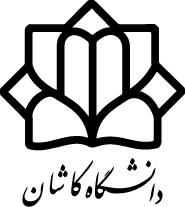 ماههفتههفتهشنبهشنبهیکشنبهیکشنبهدوشنبهسه شنبهسه شنبهچهارشنبهپنج شنبهپنج شنبهپنج شنبهجمعهبهمن*ثبت دروس پیشنهادی توسط گروه آموزشی از تاریخ 28/10/98 الی 6/11/98                                    *انتخاب واحد 7/11/98 الی 10/11/98*ترمیم انتخاب واحد  11/11/98 الی12/11/98                                                                                                   *کنترل انتخاب واحد  13/11/98 الی 14/11/98*ثبت دروس پیشنهادی توسط گروه آموزشی از تاریخ 28/10/98 الی 6/11/98                                    *انتخاب واحد 7/11/98 الی 10/11/98*ترمیم انتخاب واحد  11/11/98 الی12/11/98                                                                                                   *کنترل انتخاب واحد  13/11/98 الی 14/11/98*ثبت دروس پیشنهادی توسط گروه آموزشی از تاریخ 28/10/98 الی 6/11/98                                    *انتخاب واحد 7/11/98 الی 10/11/98*ترمیم انتخاب واحد  11/11/98 الی12/11/98                                                                                                   *کنترل انتخاب واحد  13/11/98 الی 14/11/98*ثبت دروس پیشنهادی توسط گروه آموزشی از تاریخ 28/10/98 الی 6/11/98                                    *انتخاب واحد 7/11/98 الی 10/11/98*ترمیم انتخاب واحد  11/11/98 الی12/11/98                                                                                                   *کنترل انتخاب واحد  13/11/98 الی 14/11/98*ثبت دروس پیشنهادی توسط گروه آموزشی از تاریخ 28/10/98 الی 6/11/98                                    *انتخاب واحد 7/11/98 الی 10/11/98*ترمیم انتخاب واحد  11/11/98 الی12/11/98                                                                                                   *کنترل انتخاب واحد  13/11/98 الی 14/11/98*ثبت دروس پیشنهادی توسط گروه آموزشی از تاریخ 28/10/98 الی 6/11/98                                    *انتخاب واحد 7/11/98 الی 10/11/98*ترمیم انتخاب واحد  11/11/98 الی12/11/98                                                                                                   *کنترل انتخاب واحد  13/11/98 الی 14/11/98*ثبت دروس پیشنهادی توسط گروه آموزشی از تاریخ 28/10/98 الی 6/11/98                                    *انتخاب واحد 7/11/98 الی 10/11/98*ترمیم انتخاب واحد  11/11/98 الی12/11/98                                                                                                   *کنترل انتخاب واحد  13/11/98 الی 14/11/98*ثبت دروس پیشنهادی توسط گروه آموزشی از تاریخ 28/10/98 الی 6/11/98                                    *انتخاب واحد 7/11/98 الی 10/11/98*ترمیم انتخاب واحد  11/11/98 الی12/11/98                                                                                                   *کنترل انتخاب واحد  13/11/98 الی 14/11/98*ثبت دروس پیشنهادی توسط گروه آموزشی از تاریخ 28/10/98 الی 6/11/98                                    *انتخاب واحد 7/11/98 الی 10/11/98*ترمیم انتخاب واحد  11/11/98 الی12/11/98                                                                                                   *کنترل انتخاب واحد  13/11/98 الی 14/11/98*ثبت دروس پیشنهادی توسط گروه آموزشی از تاریخ 28/10/98 الی 6/11/98                                    *انتخاب واحد 7/11/98 الی 10/11/98*ترمیم انتخاب واحد  11/11/98 الی12/11/98                                                                                                   *کنترل انتخاب واحد  13/11/98 الی 14/11/98*ثبت دروس پیشنهادی توسط گروه آموزشی از تاریخ 28/10/98 الی 6/11/98                                    *انتخاب واحد 7/11/98 الی 10/11/98*ترمیم انتخاب واحد  11/11/98 الی12/11/98                                                                                                   *کنترل انتخاب واحد  13/11/98 الی 14/11/98*ثبت دروس پیشنهادی توسط گروه آموزشی از تاریخ 28/10/98 الی 6/11/98                                    *انتخاب واحد 7/11/98 الی 10/11/98*ترمیم انتخاب واحد  11/11/98 الی12/11/98                                                                                                   *کنترل انتخاب واحد  13/11/98 الی 14/11/98*ثبت دروس پیشنهادی توسط گروه آموزشی از تاریخ 28/10/98 الی 6/11/98                                    *انتخاب واحد 7/11/98 الی 10/11/98*ترمیم انتخاب واحد  11/11/98 الی12/11/98                                                                                                   *کنترل انتخاب واحد  13/11/98 الی 14/11/98*ثبت دروس پیشنهادی توسط گروه آموزشی از تاریخ 28/10/98 الی 6/11/98                                    *انتخاب واحد 7/11/98 الی 10/11/98*ترمیم انتخاب واحد  11/11/98 الی12/11/98                                                                                                   *کنترل انتخاب واحد  13/11/98 الی 14/11/98بهمنهفته اول12شروع کلاسها12شروع کلاسها1313141414151616171818بهمنهفته دوم191920 حذف و اضافه20 حذف و اضافه21 حذف و اضافه21 حذف و اضافه21 حذف و اضافه22پیروزی انقلاب2323242525بهمنهفته سوم262627272828282930301 اسفند22اسفندهفته چهارم3344555677899اسفندهفته پنجم10101111121212131414151616اسفندهفته ششم171718ولادت حضرت علی(ع)18ولادت حضرت علی(ع)191919202121222323اسفندهفته هفتم2424252526262627282829 ملی شدن صنعت نفت1 فروردین1 فروردینفروردینادامه هفته هفتمتعطیلات سال جدید (13-1 فروردین ماه 1399)تعطیلات سال جدید (13-1 فروردین ماه 1399)تعطیلات سال جدید (13-1 فروردین ماه 1399)تعطیلات سال جدید (13-1 فروردین ماه 1399)تعطیلات سال جدید (13-1 فروردین ماه 1399)تعطیلات سال جدید (13-1 فروردین ماه 1399)تعطیلات سال جدید (13-1 فروردین ماه 1399)تعطیلات سال جدید (13-1 فروردین ماه 1399)تعطیلات سال جدید (13-1 فروردین ماه 1399)تعطیلات سال جدید (13-1 فروردین ماه 1399)141515فروردینهفته هشتم161617171818181920ولادت حضرت قائم(ع)20ولادت حضرت قائم(ع)212222فروردینهفته نهم23232424252525262727282929فروردینهفته دهم30 30 31311  اردیبهشت1  اردیبهشت1  اردیبهشت233455اردیبهشتهفته یازدهم667788891010111212اردیبهشتهفته دوازدهم13131414151515161717181919اردیبهشتهفته سیزدهم2020212122222223242425شهادت حضرت علی(ع)2626اردیبهشتهفته چهاردهم272728حذف تکدرس و نیمسال28حذف تکدرس و نیمسال29حذف تکدرس و نیمسال29حذف تکدرس و نیمسال29حذف تکدرس و نیمسال3031311 خردادنظرسنجی دروس22خردادهفته پانزدهم3نظرسنجی دروس3نظرسنجی دروس4عیدفطر4عیدفطر5عیدفطر5عیدفطر5عیدفطر6نظرسنجی دروس7نظرسنجی دروس7نظرسنجی دروس8نظرسنجی دروس99خردادهفته شانزدهم1010111112121213پایان کلاسها14رحلت امام خمینی(رة)14رحلت امام خمینی(رة)15قیام 15 خرداد1616خردادهفته اول امتحانات17شروع امتحانات17شروع امتحانات1818191919202121222323خردادهفته دوم امتحانات242425252626262728 شهادت امام جعفرصادق(ع)28 شهادت امام جعفرصادق(ع)293030تیرهفته سوم امتحانات3131112پایان امتحانات2پایان امتحانات2پایان امتحانات